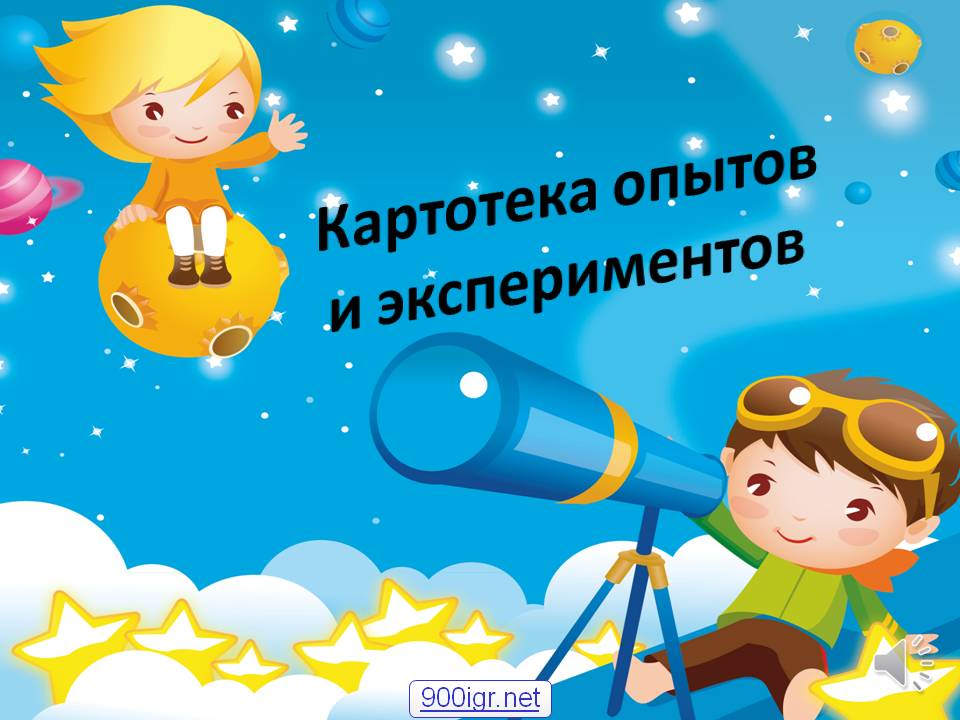 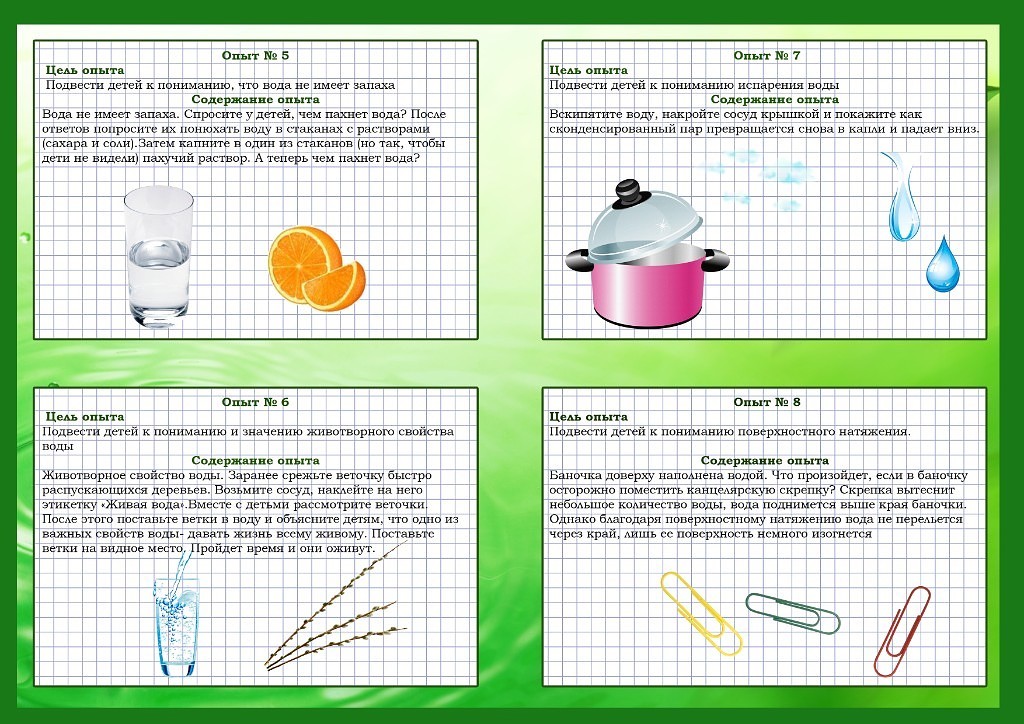 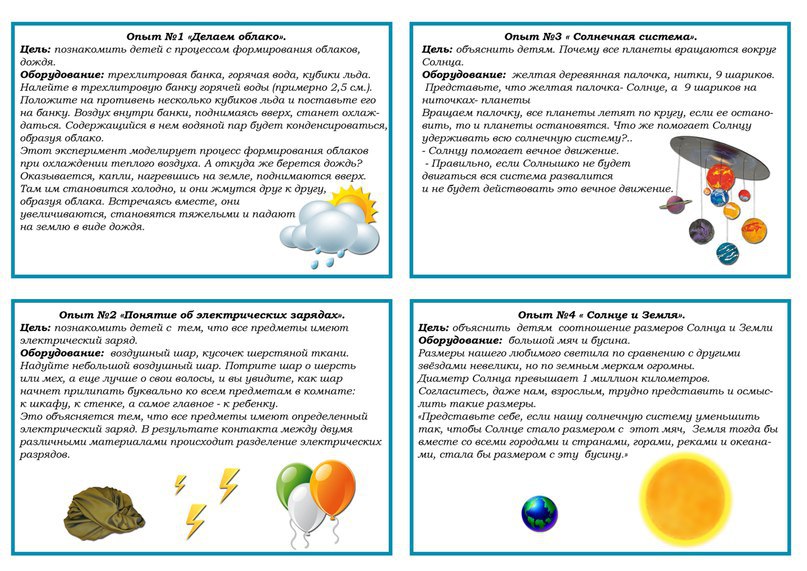 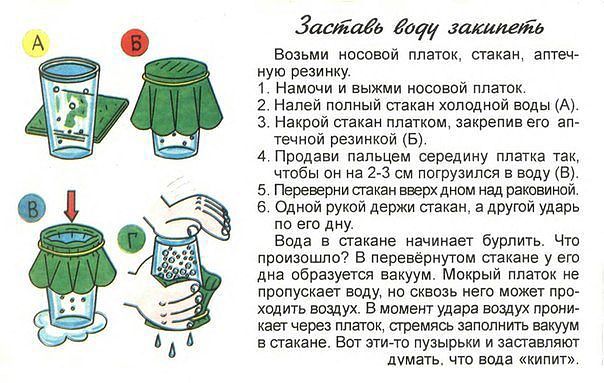 Цель: дать детям представление об очистке воды.Материалы и оборудование: два стакана с водой (грязной и чистой), вата, фильтр, стакан, воронка.Описание. Воспитатель предлагает детям сравнить воду в двух стаканах.- Чем она отличается? (В одном стакане – чистая вода, в другом - грязная)- В какой воде могут жить рыбы, раки, растения, а в какой не могут?Воспитатель предлагает детям очистить грязную воду с помощью фильтра (ваты), чтобы она стала чистой.- А теперь профильтруйте воду из этого стакана через специальную бумагу, для этого положите её в воронку,(деятельность детей)- Что вы видите на бумаге? (Мелкие частицы песка)- Сравните профильтрованную воду со стаканом с чистой водой, где вода чище? (Одинаковая)Объясняет, что есть большие фильтры, при помощи которых люди очищают грязную воду, текущую в реку иззаводов.Вывод: прозрачность воды зависит от количества находящихся в ней веществ, чем больше веществ, тем меньшепрозрачность воды.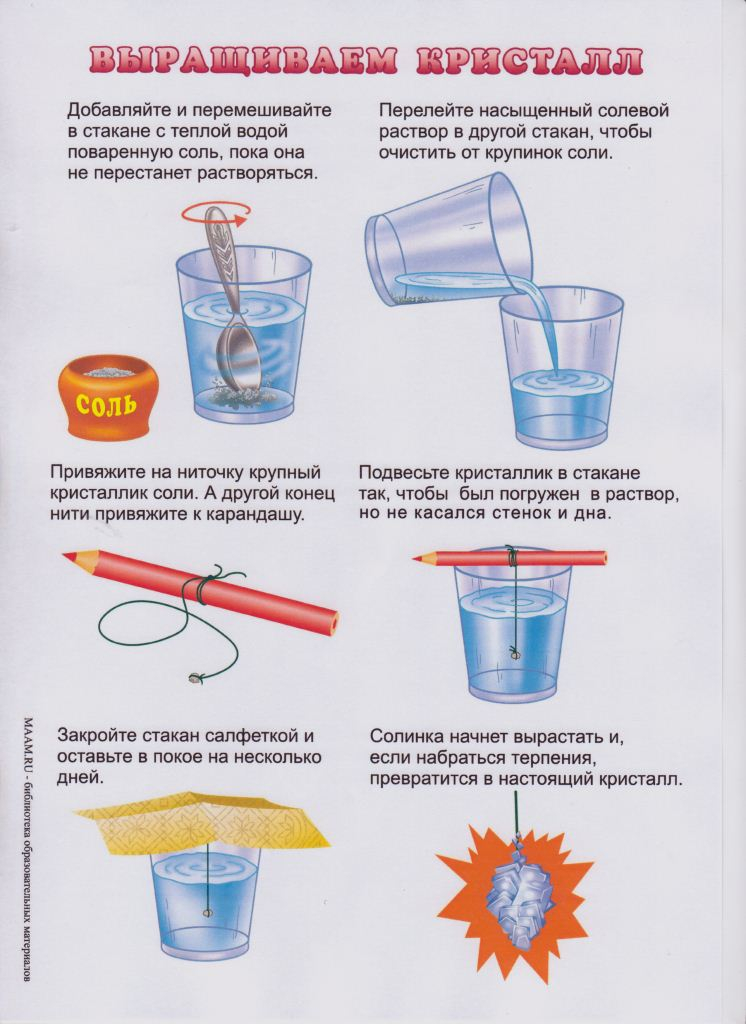 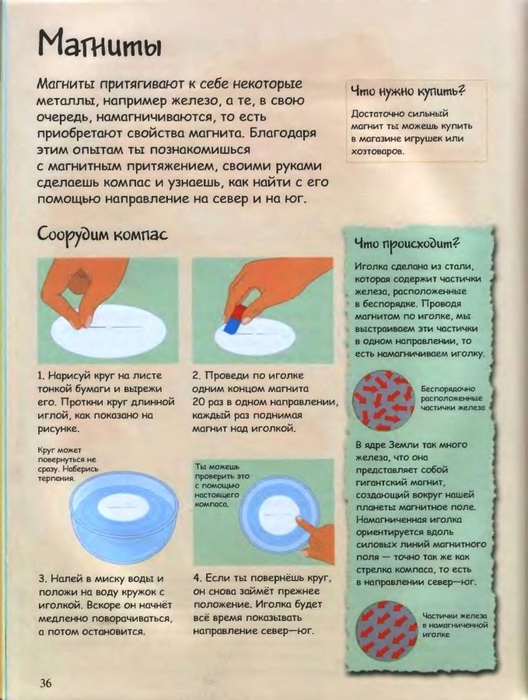 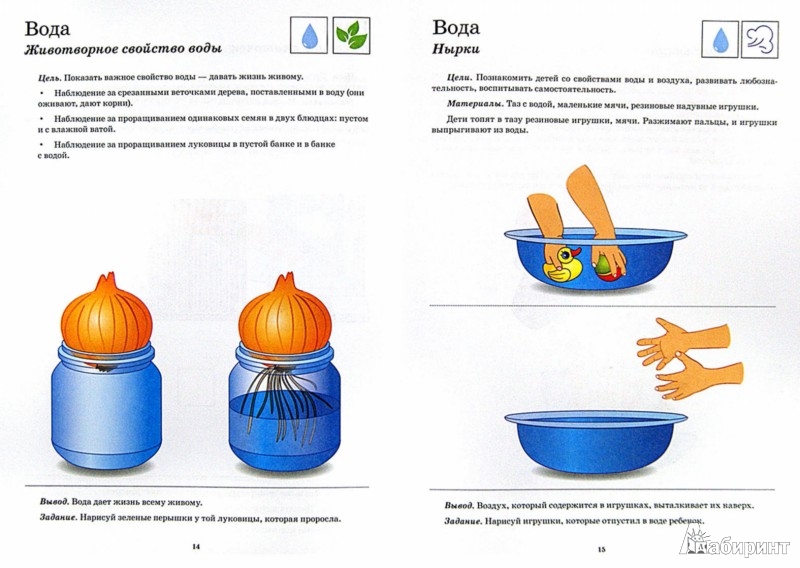 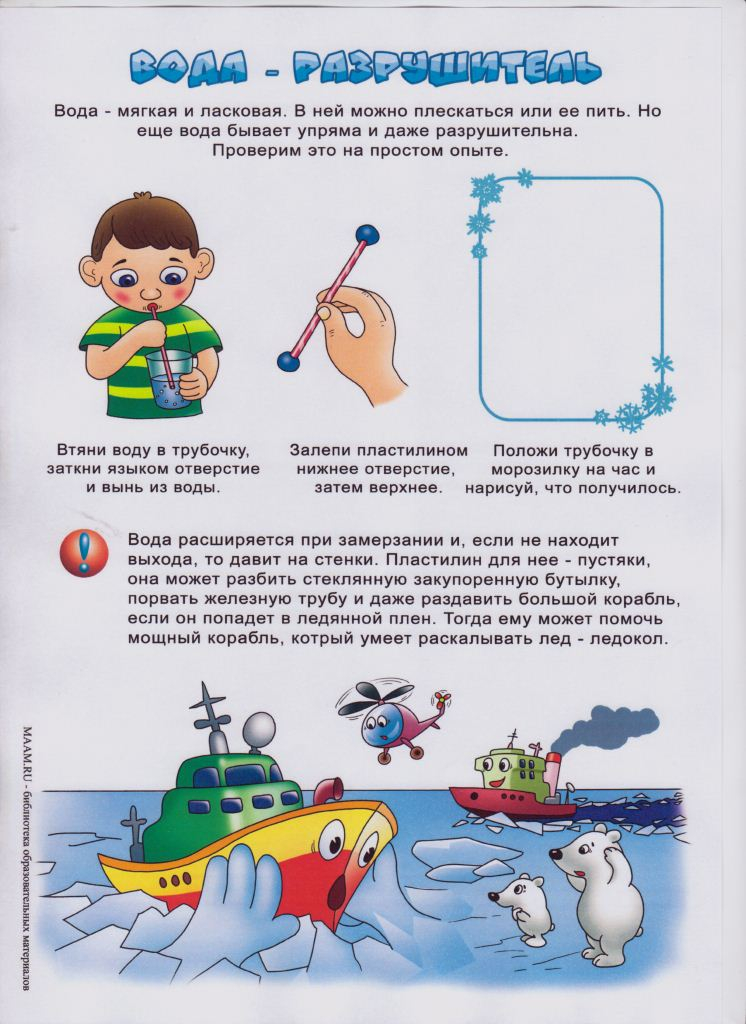 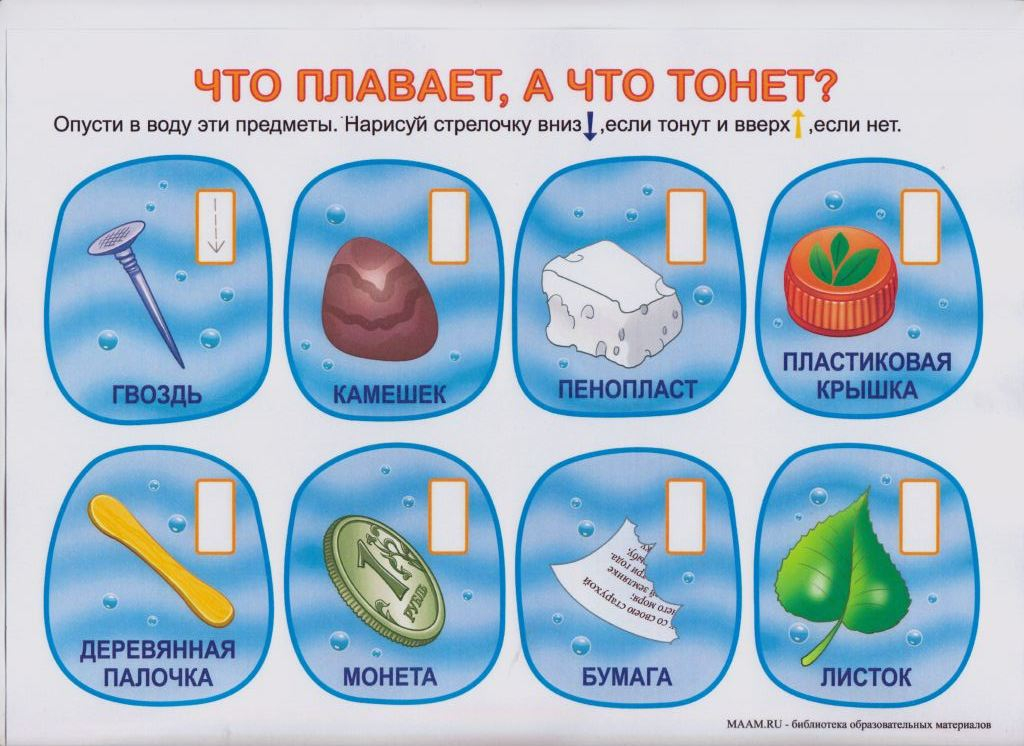 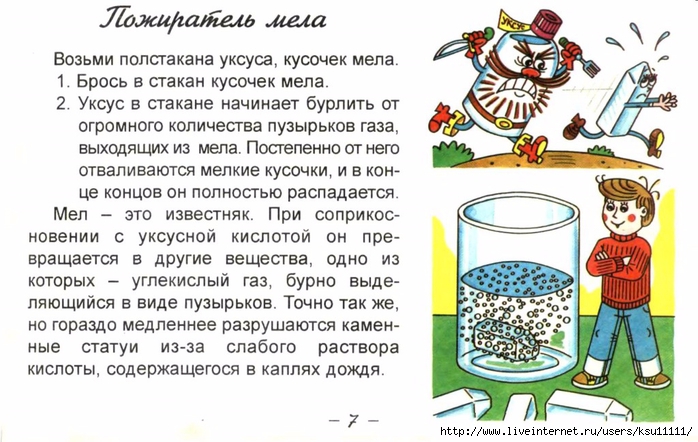 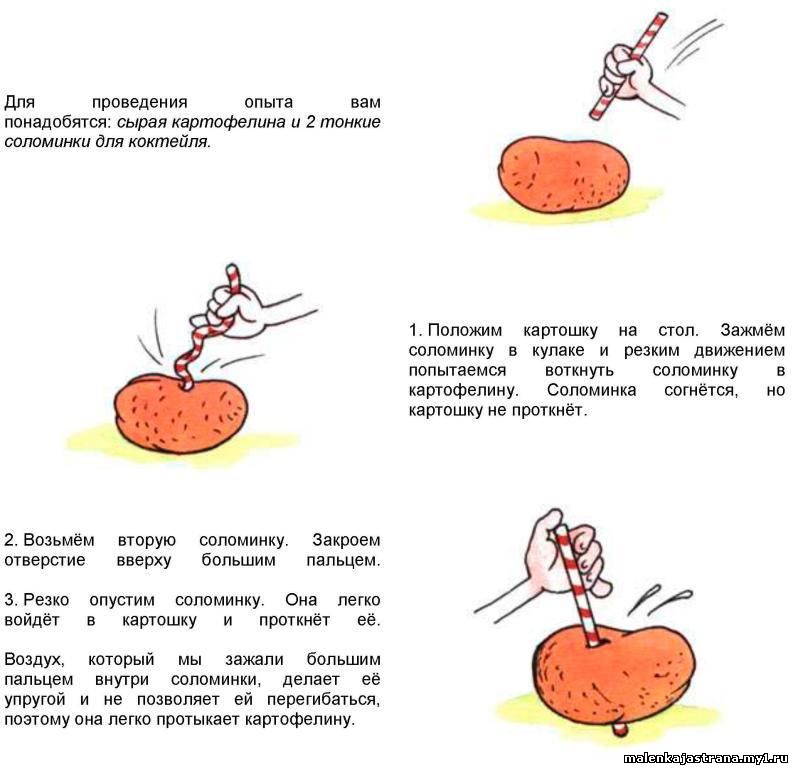 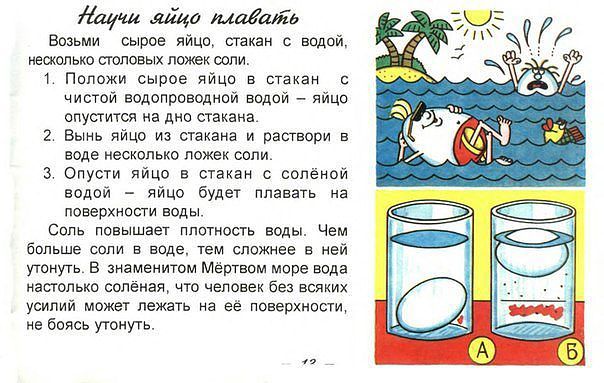 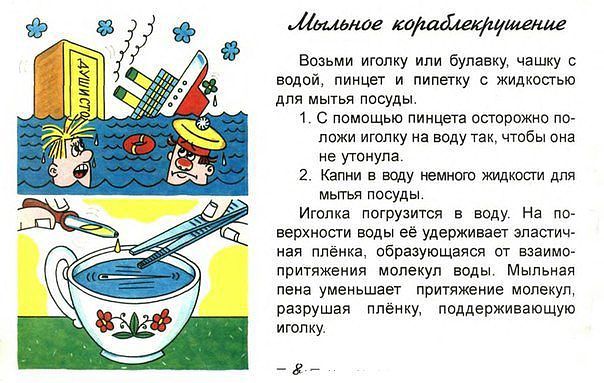 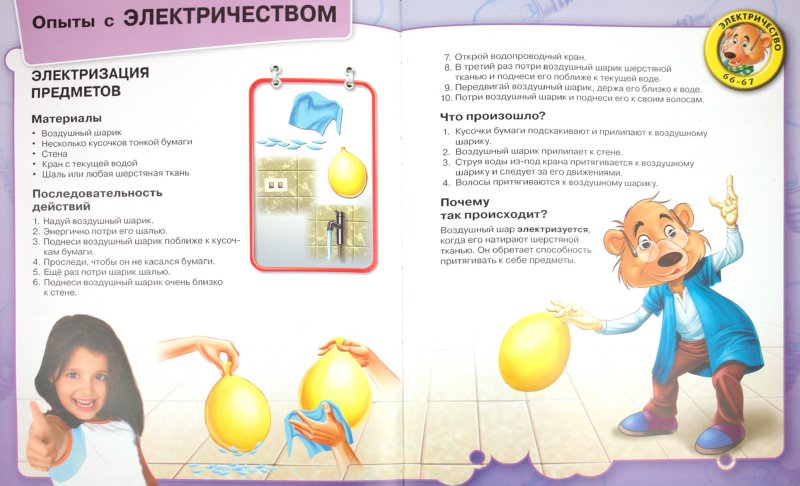 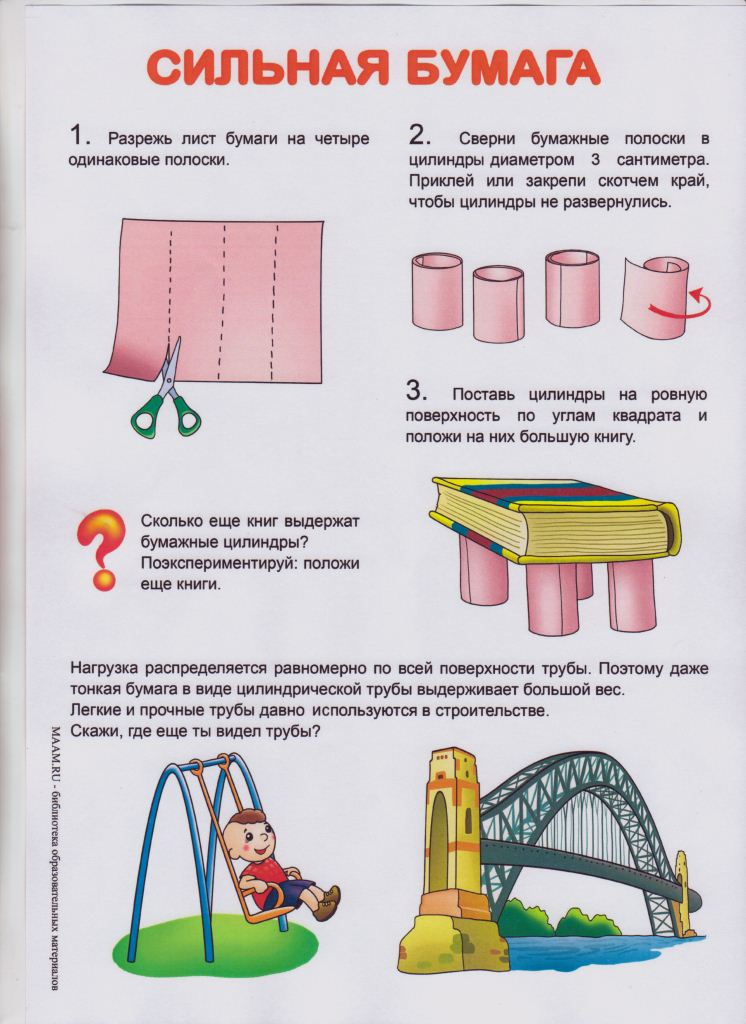 